Name_____________________________						Date_________	Homework #9 - Due Friday 11/30Directions#1-4: Find the slope of each line.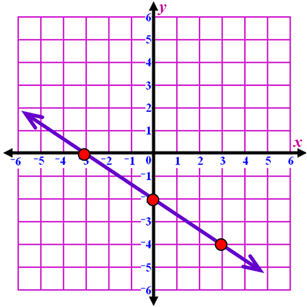 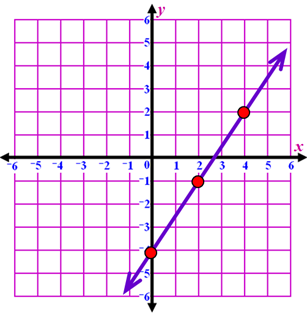  	2)   		m = __________					m = __________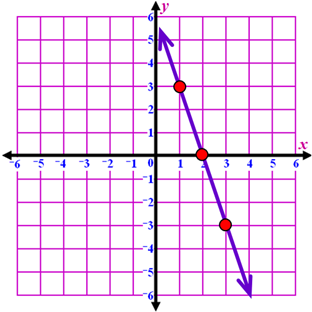 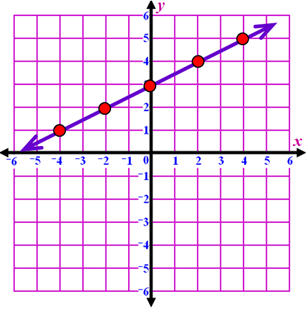      3)   		4)   		m = __________					m = __________Directions #5: Plot the points and draw a line through the given points. Find the slope of the line.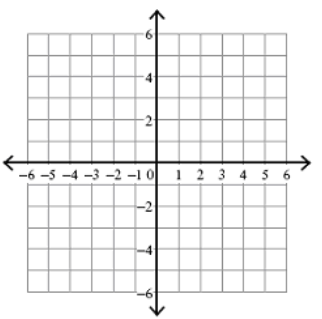      5)  A(-1, 2) and B(-1, -5) Directions 6-10: Find the slope using the slope formula.     6)  (2, 3) and (5, 6)					7)  (-2, -2) and (1, -2)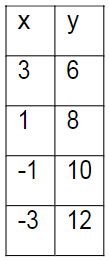      8)  (2, 1) and (2, -2)				9)  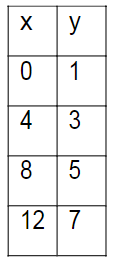      10)  